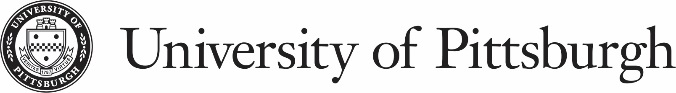 MANAGEMENT REPORTING FORM
TO ACCOMPANY FACULTY/RESEARCHER COI FORMS (“REGULAR” AND PHS-FUNDED) 
THAT DISCLOSE SIGNIFICANT FINANCIAL INTERESTS (SFIs) INSTRUCTIONS
Supervisors should use this form to document whether any potential conflicts of interest exist between an individual’s responsibilities at the University of Pittsburgh and his/her disclosed Significant Financial Interests (SFIs) (i.e., outside financial interests). If a potential conflict exists, supervisors should document actions taken to manage the conflict. Detailed instructions can be found on the COI website.  Please type your responses. All fields must be completed. EMPLOYEE AND REVIEWER INFORMATIONMANAGEMENT OF SFIsThis form will accompany the Faculty/Researcher Form Signature Page; therefore, it is unnecessary to re-enter detailed responses from the Faculty/Researcher Form into the “SFI disclosed” box below. Enter only the category of each SFI disclosed (i.e., Ownership Interests, Offices & Positions, Remunerative Activities, Reimbursed or Sponsored Travel, Outside Employment of Students or Staff, Technology Transfer Activities, Other Transactions or Facts, Organizational Conflicts of Interest, and/or COIs with Federal or Industry Sponsored Research).Briefly describe all actions taken to manage any potential COIs arising from the individual’s disclosed SFIs (e.g., “individual agreed to a COI management plan covering her involvement on a research project”; “review of activities by COI Committee”; “establishment of an oversight or data stewardship committee”; “disclosure of the potential conflict in abstracts, publications, presentations, and press releases, and in proposals and applications for research funding if disclosure is required by the funding source”).If no management is needed, please provide a justification (e.g., “individual does not conduct research sponsored by, or of commercial interest to, the company” or “individual makes no purchasing decisions regarding the company’s products”).[Copy boxes, as needed.]COMPLIANCE QUESTIONSDo you have financial interests that may interfere, or appear to interfere, with your ability to provide an unbiased review of the individual’s disclosure?			YES  or  NOIf YES, provide an explanation below.  The dean, regional campus president, Provost, or senior vice chancellor for the health sciences, as appropriate, will need to review this individual’s COI disclosure and develop a plan to manage any COIs arising from the outside financial interest(s) disclosed by this individual.Do you consider this case satisfactorily resolved? 	YES  or  NOIf NO, please schedule an appointment with the dean, regional campus president, Provost, or Senior Vice Chancellor for the Health Sciences, as appropriate, for discussion and further action.The COI Committee and COI Office can also aid in resolving potential conflict of interest issues. Please contact the chair of the COI Committee or the COI Office staff.  Visit www.coi.pitt.edu for resources and contact information. __________________________________________________________________Signature of ReviewerNOTE: You should inform your faculty/researchers/staff members that this information will be forwarded for review by their dean, regional campus president, and Provost or Senior Vice Chancellor for the Health Sciences as a matter of routine, and that it will be treated confidentially and made available only to authorized individuals to the extent necessary for the review and resolution of potential conflicts.Faculty/Researcher Name:Position/Title:Department:Division (if applicable):Faculty/Researcher Form Document Reference Number:Faculty/Researcher Form Document Reference Number:Reviewer Name:Reviewer Position:Date Completed:SFI disclosed:Management actions taken, or why management is not needed:SFI disclosed:Management actions taken, or why management is not needed:SFI disclosed:Management actions taken, or why management is not needed: